新 书 推 荐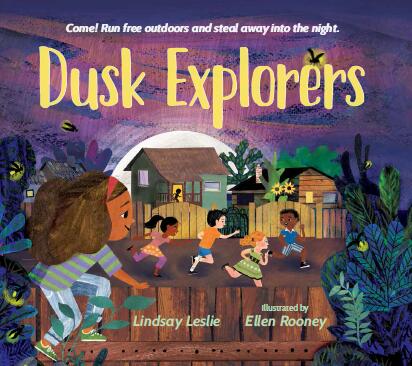 中文书名：《黄昏追逐者》英文书名：DUSK EXPLORERS作    者：Lindsay Leslie and Ellen Rooney出 版 社：Page Street Kids代理公司：ANA / Yao Zhang页    数：32页出版时间：2020年6月代理地区：中国大陆、台湾审读资料：电子稿类    型：儿童绘本内容简介：一首夏日夜晚的抒情颂歌，充满了欢乐和游戏色彩的黄昏时刻异常闪耀。夏天的夜晚总是充满魔力——尽情享受在外散步和游玩的完美时光；在落日的背景玩跳房子或捉迷藏；在沉沉夏夜里交换彼此的小秘密或捕捉闪亮亮的萤火虫。孩子们一边追逐笑闹，享受着属于他们自己的不一样的黄昏。销售亮点：巧妙地传达了放下电子设备，走出户外享受自然的馈赠鼓励小朋友增强与邻里的互动和关系永恒的主题能够吸引各个年龄段的小读者作者简介：林赛·莱斯利（Lindsay Leslie）是《一本没有骨气的书》和《吃星星的诺娃》的作者，她喜欢在户外度过夜晚。林赛毕业于德克萨斯大学，在世界上最著名的公关公司之一有超过15年的写作经验。她和家人居住在德克萨斯州的奥斯汀。埃伦·鲁尼（Ellen Rooney），同时也展示了她无畏的奔跑，她喜欢描绘和设计与自然有关的作品。她毕业于维多利亚大学并成为一名画家、版画家和拼贴艺术家，她和丈夫居住在加拿大。内文插画：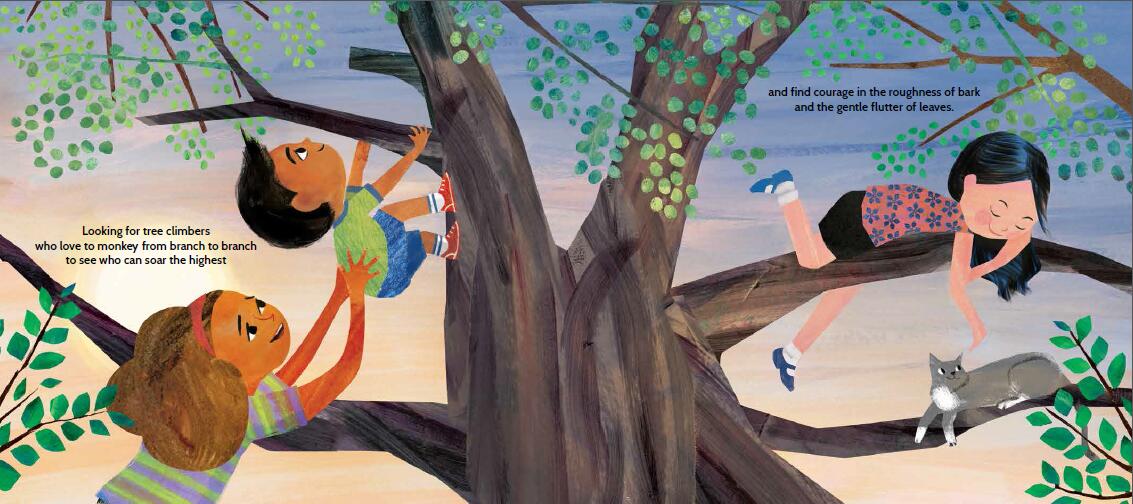 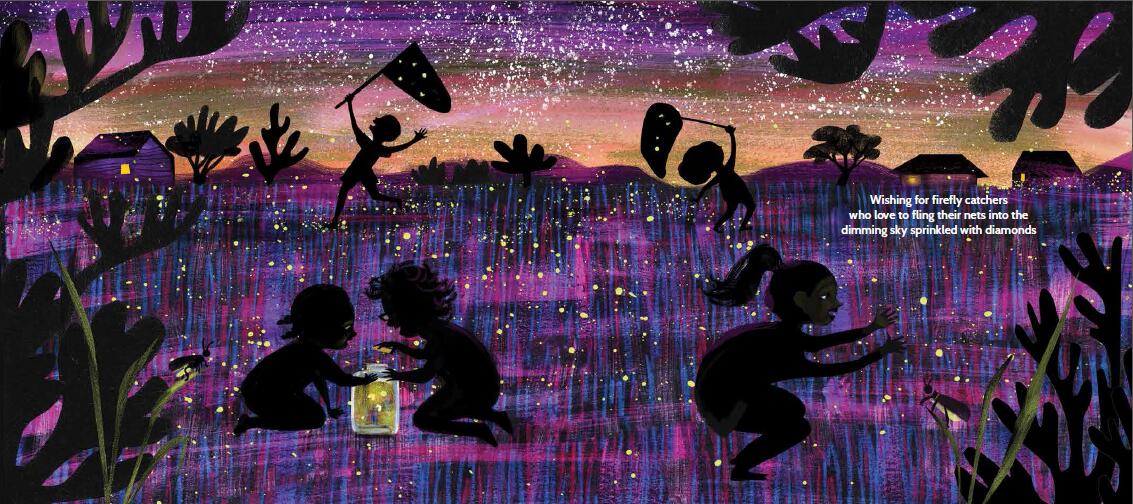 谢谢您的阅读！请将回馈信息发至：张瑶（Yao Zhang）安德鲁﹒纳伯格联合国际有限公司北京代表处北京市海淀区中关村大街甲59号中国人民大学文化大厦1705室, 邮编：100872电话：010-82449325传真：010-82504200Email: Yao@nurnberg.com.cn网址：www.nurnberg.com.cn微博：http://weibo.com/nurnberg豆瓣小站：http://site.douban.com/110577/微信订阅号：ANABJ2002